Monthly Book ReportIn an effort to promote more reading at home and during the school day, you will be completing a monthly book report and book report project.  Each month a different reading genre has been selected for you to read. You are responsible for choosing a book from this genre, reading it completely, and completing a book report each month. Along with a book report, a creative piece is due with set expectations.   The book cannot be a book you have read before or one we have read in class. SeptemberThis month’s focus will be Realistic Fiction. What is Realistic Fiction?  Could happen in real lifeThe events, places, characters, seem real but the story is made up.DirectionsRead a Realistic Fiction story.Write a book report Retelling/Summarizing your book. Include  the main theme the author was addressing.Create a collage.  Use magazines, construction paper, pictures printed off the internet or anything else you can think of to create this collage. Everything on the collage has to have something to do with the book. You should include the characters, the setting, and the plot of the story.  I will provide a sheet of construction paper for the collage.Present your collage and your opinion of the book to the class.Due ________________Grading RubricOctoberEvery month you will be assigned a book report project based on a different genre of literature. This month the focus will be Mystery.What is Mystery?A story or genre that focuses on solving a crime or an unusual event. There can be a detective, suspect(s), a lead (or red herring- false lead), evidence, a crime, witnesses, and/or clues.DirectionsMystery stories are written puzzles made for a reader. To complete this project, you will make a MYSTERY PUZZLE that gives information about the story you have read independently. • Piece #1 should be a creative display of the title and author of the book as well as your name. • Piece #2 should tell the reader about the main character and secondary characters in your book as well as include a picture of the main character. • Piece #3 should tell the reader about the setting of the book. • Piece #4 should tell the reader the problem of the book. • Piece #5 should tell the reader about the main events of the book. • Piece #6 should tell the reader about the climax of the book (the high point or turning point). •Piece #7 should tell the reader three clues about the problem of the book. •Piece #8 should give a hint of the solution of the problem but not give away the ending. Put your pieces together on a large piece of posterboard.NovemberEvery month students will be assigned a book report and project to complete based on a different genre of literature. This month, the focus will be Historical Fiction.What is Historical Fiction?The story is imaginary, but the setting and many details are true and based on real facts.Usually tied to a major event in history.Directions1.) Read a Historical Fiction chapter book. (Look at attached list for good ideas)2.) Write a book report that includes, character, setting, plot, and your opinion of the book.3.) Create a crossword puzzle.Create 12-15 clues about the characters, setting, historical events, or interesting/vocabulary words from your book.We will create the crossword in the computer lab on DEC. 3 usingwww.readwritethink.org/materials/crosswordCOME PREPARED!Rubric*There will be no December book report due to the holidaysPoints possiblePoints earnedBook Title/Author5Setting5Characters5Plot10Theme5Spelling, Grammar, Neatness5Collage10Presentation5Scoring RubricPoints PossiblePoints EarnedPieces 1-840Spelling, Grammar, Neatness5Presentation, Creativity5Points PossiblePoints EarnedBook Title/Author5Setting5Characters5Plot10Opinion5Crossword15Grammar, Spelling, Neatness5JanuaryEvery month students will be assigned a book report and project to complete based on a different genre of literature. This month, the focus will be Biography/Autobiography. Biography/Autobiographya true story (nonfiction)written to inform you about a person’s life written about people who have done important thingsan autobiography is a book a person writes about himself or herself.Directions:1. Pick a biography/autobiography to read.2. Read the biography and take notes of important events in his/her life.Birthdate and deathdate (if not living).Where the person was born and lived. Information about the childhood of that person. How that person made a difference. Other interesting facts about that person’s life. Character qualities of that person:  perseverance, self-discipline, responsible, caring, curious, respectful, citizenship, courageous, integrity, etc.3. Write a book report. Make sure to include new information you learned about your person.4. Create a paper bag puppet to present information about your person. Your puppet and you will present in first person point of view (as if you are the person.)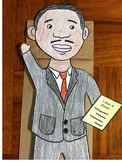  You can use your notes to help you.RubricFebruaryEvery month students will be assigned a book report and project to complete based on a different genre of literature. This month, the focus will be Informational Text.What is Informational Text? •A book/magazine/newspaper about a real life subject/fact. •The purpose is inform/explain. •Can contain pictures, graphs, diagrams, charts, maps, or captions to help the reader understand.  Directions: 1. Choose a subject you are interested in learning about. It could be something that is happening in our city, state, or world. Think about sports, animals, places, events, hobbies, nature, etc. 2. Read two different materials on your subject. One should be a book, the other can be from a newspaper, magazine, or online source.3. Create a Venn Diagram to compare/contrast what is similar and what is different in each article. Take notes on the information to include in your summary. 4. Write a Newspaper Summary of what you read on the News Gazette paper. Answer Who-What-When-Where-Why about the topic. 5. Draw one graphic of an important picture/graph/diagram/chart and include a caption. 6. Prepare an Editorial about the articles. This is your opinion about the topic. 7. Cite your sources. Also, attach any copies of the articles to the News Gazette paper. Scoring RubricAPRILEvery month students will be assigned a Book Report project to complete based on a different genre of reading. This month the focus will be Poetry.What is Poetry? •Verse written to create a response of thought and feelings from the reader. •Expresses feelings and emotions. •Can contain figurative language: simile, metaphor, personification, alliteration, hyperbole, onomatopoeia. •It can rhyme. •Can be short or long. •Sometimes has complete sentences, sometimes not.Directions:Part 1: You will read a variety of poems to complete the requirements for this project.  You may Chose many books by different authors or one book. You may also use poetry you find online. While reading you will look for different examples of figurative language.You will complete the Figurative Language Chart.Part 2: Choose your favorite poem and write a paragraph on what it means in your own words. Then create a visualization. You can create your visualization using an illustration, a paper crafted model, a 3d model, a computer generated model, or any way you choose! Turn in a printed or handwritten copy of your poem to share with the class.A few great children’s authors: Shel Silverstein, Kenn Nesbitt, Lewis Carroll, and Jack PrelutskyAPRIL/MAYEvery month students will be assigned a Book Report project to complete based on a different genre of reading. This month the focus will be Mythology.What is Mythology?explain a natural eventmany gods and goddesses present in mythsthe gods and goddesses are heroes with super human characteristicsinclude magicteach a lessoncome from different culturesDirections:  Part 1: Write a summary of your favorite myth. Focus on main events, don’t tell every detail. 10 pointsPart 2: Greek Mythology Trading cards.- 40 points see attachedMayEvery month students will be assigned a book report project to complete based on a different genre of reading. This month will be student’s choice.Students can pick a chapter book from any genre they choose. Part 1: AS YOU READComplete reading log pages. (10 pts)Part 2: Create a Comic Strip. Use at least 10 scenes to retell your book. (15)Part 3: Write a book report highlighting the most important parts of your book. (25)Rubric